Стороны параллелограмма равны 9 и 15. Высота, опущенная на первую сторону, равна 10. Найдите высоту, опущенную на вторую сторону параллелограмма.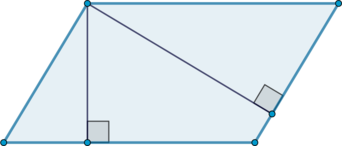 Упростить выражение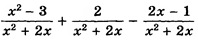 Вычесть из 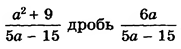 